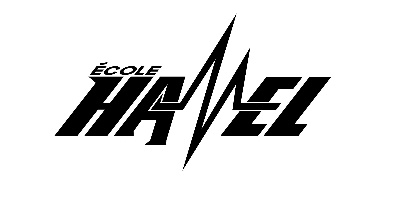 ___________________________________		                       ___________________________________
Représentante au titre de présidente du CÉ                                     Madame Dominic, directrice – École HamelOuverturePrésentAbsentCÉ2024-17-01-011.Présences et ouverture de la séance. PARENTSÉmilie Larivière, PrésidentexCaroline Miclette, Vice-présidentexAnnie St-PierrexAnne LétourneauxEvelyne SmaersxCatherine Séguin (substitut)Kenza Raquib (substitu))xDominic Néron Simard (substitut)                                                                                              ENSEIGNANTS/ESSharyn Régnier, SecrétairexVirginie Girard-LanciaultxMyriam Messier (substitut)Annaïk Lozeau (substitut)                                                                REPRÉSENTANTE DU SDGManon Saingelainx      REPRÉSENTATNTE DU PERSONNEL PROFFESIONNEL                      REPRÉSENTATNTE DU PERSONNEL DE SOUTIENNancy Dupuisx		REPRÉSENTATNTE DE LA COMMUNAUTÉ                                                                       DIRECTRICEDominic Choquettex2. LECTURE ET ADOPTION DE L’ORDRE DU JOUROrdre du jour  Ouverture de la séance      Mot de bienvenue, prise des présences et vérification du quorumLecture et adoption de l’ordre du jour Lecture et adoption du procès-verbal de la rencontre du 18 décembre 2023Adoption Approbation Bulletins préscolaires (retour)Planification de la consultation obligatoire des élèvesVie de l’école : information concernant les services offerts par l’établissementRapport de la représentante au comité de parentsQuestion du public   Varia Levée de la séance                                                       Le document est Adopté à l’unanimité tel que présenté.2. LECTURE ET ADOPTION DE L’ORDRE DU JOUROrdre du jour  Ouverture de la séance      Mot de bienvenue, prise des présences et vérification du quorumLecture et adoption de l’ordre du jour Lecture et adoption du procès-verbal de la rencontre du 18 décembre 2023Adoption Approbation Bulletins préscolaires (retour)Planification de la consultation obligatoire des élèvesVie de l’école : information concernant les services offerts par l’établissementRapport de la représentante au comité de parentsQuestion du public   Varia Levée de la séance                                                       Le document est Adopté à l’unanimité tel que présenté.2. LECTURE ET ADOPTION DE L’ORDRE DU JOUROrdre du jour  Ouverture de la séance      Mot de bienvenue, prise des présences et vérification du quorumLecture et adoption de l’ordre du jour Lecture et adoption du procès-verbal de la rencontre du 18 décembre 2023Adoption Approbation Bulletins préscolaires (retour)Planification de la consultation obligatoire des élèvesVie de l’école : information concernant les services offerts par l’établissementRapport de la représentante au comité de parentsQuestion du public   Varia Levée de la séance                                                       Le document est Adopté à l’unanimité tel que présenté.CÉ2024-17-01-023. LECTURE ET ADOPTION DE PROCÈS-VERBAL de la rencontre du 18 décembre 2023Le document est Adopté à l’unanimité tel que présenté.3. LECTURE ET ADOPTION DE PROCÈS-VERBAL de la rencontre du 18 décembre 2023Le document est Adopté à l’unanimité tel que présenté.3. LECTURE ET ADOPTION DE PROCÈS-VERBAL de la rencontre du 18 décembre 2023Le document est Adopté à l’unanimité tel que présenté.4. ADOPTIONAucun document a adopté4. ADOPTIONAucun document a adopté4. ADOPTIONAucun document a adoptéCÉ2024-17-01-035. APPROBATIONMadame Dominic Choquette présente le document Confirmation des montants reçus par l’établissement pour les mesures dédiées et protégées pour l’année scolaire 2023-2024.Il est proposé par Evelyne SmaersAppuyée par Sharyn Regnier5. APPROBATIONMadame Dominic Choquette présente le document Confirmation des montants reçus par l’établissement pour les mesures dédiées et protégées pour l’année scolaire 2023-2024.Il est proposé par Evelyne SmaersAppuyée par Sharyn Regnier5. APPROBATIONMadame Dominic Choquette présente le document Confirmation des montants reçus par l’établissement pour les mesures dédiées et protégées pour l’année scolaire 2023-2024.Il est proposé par Evelyne SmaersAppuyée par Sharyn Regnier6. BULLETIN PRÉSCOLAIREMadame Dominic Choquette explique que le bulletin préscolaire est dit chiffré car l’enseignante indique un chiffre entre 1 et 4 pour chacune des compétences. Toutefois, lorsque le parent reçoit le bulletin, c’est une phrase qui y est indiqué. 6. BULLETIN PRÉSCOLAIREMadame Dominic Choquette explique que le bulletin préscolaire est dit chiffré car l’enseignante indique un chiffre entre 1 et 4 pour chacune des compétences. Toutefois, lorsque le parent reçoit le bulletin, c’est une phrase qui y est indiqué. 6. BULLETIN PRÉSCOLAIREMadame Dominic Choquette explique que le bulletin préscolaire est dit chiffré car l’enseignante indique un chiffre entre 1 et 4 pour chacune des compétences. Toutefois, lorsque le parent reçoit le bulletin, c’est une phrase qui y est indiqué. 7. PLANIFICATION DE LA CONSULTATION OBLIGATOIRE DES ÉLÈVES  Madame Dominic Choquette explique que les élèves de l’école, à partir de la 3e année, ainsi que les enseignants, devront à nouveau remplir le sondage du CSS. Le tout doit être complété au plus tard le 9 février. 7. PLANIFICATION DE LA CONSULTATION OBLIGATOIRE DES ÉLÈVES  Madame Dominic Choquette explique que les élèves de l’école, à partir de la 3e année, ainsi que les enseignants, devront à nouveau remplir le sondage du CSS. Le tout doit être complété au plus tard le 9 février. 7. PLANIFICATION DE LA CONSULTATION OBLIGATOIRE DES ÉLÈVES  Madame Dominic Choquette explique que les élèves de l’école, à partir de la 3e année, ainsi que les enseignants, devront à nouveau remplir le sondage du CSS. Le tout doit être complété au plus tard le 9 février. 8. VIE DE L’ÉCOLENous avons eu un très beau retour pour donner suite au congé des Fêtes au cours de la première semaine.  Madame Myriam Messier est en arrêt de travail. Pour cette semaine, ce seront des suppléants qui accompagneront les élèves en classe. Nous attendons un retour de madame Marie-Pierre Pagé et nous espérons qu’elle pourra prendre en charge la classe.Ce vendredi, nous aurons une journée Beach Party.Le 3 février, nos élèves participeront à un second tournoi de volleyball. M. Marco organise un tournoi de hockey sur glace inter-école à l’aréna le 16 février.  8. VIE DE L’ÉCOLENous avons eu un très beau retour pour donner suite au congé des Fêtes au cours de la première semaine.  Madame Myriam Messier est en arrêt de travail. Pour cette semaine, ce seront des suppléants qui accompagneront les élèves en classe. Nous attendons un retour de madame Marie-Pierre Pagé et nous espérons qu’elle pourra prendre en charge la classe.Ce vendredi, nous aurons une journée Beach Party.Le 3 février, nos élèves participeront à un second tournoi de volleyball. M. Marco organise un tournoi de hockey sur glace inter-école à l’aréna le 16 février.  8. VIE DE L’ÉCOLENous avons eu un très beau retour pour donner suite au congé des Fêtes au cours de la première semaine.  Madame Myriam Messier est en arrêt de travail. Pour cette semaine, ce seront des suppléants qui accompagneront les élèves en classe. Nous attendons un retour de madame Marie-Pierre Pagé et nous espérons qu’elle pourra prendre en charge la classe.Ce vendredi, nous aurons une journée Beach Party.Le 3 février, nos élèves participeront à un second tournoi de volleyball. M. Marco organise un tournoi de hockey sur glace inter-école à l’aréna le 16 février.  9. Rapport de la représentante au comité de parentsMadame St-Pierre n’était pas présente à la dernière rencontre donc nous n’avons pas de point à aborder. Toutefois, nous savons qu’il a été sujet du calendrier scolaire 2024-2025. Il nous sera présenté prochainement. 9. Rapport de la représentante au comité de parentsMadame St-Pierre n’était pas présente à la dernière rencontre donc nous n’avons pas de point à aborder. Toutefois, nous savons qu’il a été sujet du calendrier scolaire 2024-2025. Il nous sera présenté prochainement. 9. Rapport de la représentante au comité de parentsMadame St-Pierre n’était pas présente à la dernière rencontre donc nous n’avons pas de point à aborder. Toutefois, nous savons qu’il a été sujet du calendrier scolaire 2024-2025. Il nous sera présenté prochainement. 10. QUESTION DU PUBLICAucun public présent10. QUESTION DU PUBLICAucun public présent10. QUESTION DU PUBLICAucun public présent11. VARIAAucun varia11. VARIAAucun varia11. VARIAAucun variaCÉ2024-17-01-0412. LEVÉE DE LA SÉANCEIl est proposé par Caroline MicletteQue la séance soit levée à 19h19Appuyée par Manon Saingelain12. LEVÉE DE LA SÉANCEIl est proposé par Caroline MicletteQue la séance soit levée à 19h19Appuyée par Manon Saingelain12. LEVÉE DE LA SÉANCEIl est proposé par Caroline MicletteQue la séance soit levée à 19h19Appuyée par Manon Saingelain